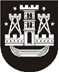 KLAIPĖDOS MIESTO SAVIVALDYBĖS TARYBASPRENDIMASDĖL klaipėdos miesto savivaldybės tarybos 2015 m. liepos 31 d. sprendimo Nr. t2-207 „dėl klaipėdos miesto savivaldybės švietimo tarybos sudėties patvirtinimo“ pakeitimo 2018 m. gruodžio 20 d. Nr. T2-268KlaipėdaVadovaudamasi Lietuvos Respublikos vietos savivaldos įstatymo 18 straipsnio 1 dalimi, Klaipėdos miesto savivaldybės taryba nusprendžia:1. Pakeisti Klaipėdos miesto savivaldybės tarybos 2015 m. liepos 31 d. sprendimą Nr. T2-207 „Dėl Klaipėdos miesto savivaldybės švietimo tarybos sudėties patvirtinimo“:1.1. pakeisti 1.7 papunktį ir jį išdėstyti taip:„1.7. Amanda Tučaitė, Lietuvos moksleivių sąjungos Klaipėdos mokinių savivaldų informavimo centro atstovė;“;1.2. pakeisti 1.13 papunktį ir jį išdėstyti taip:„1.13. Asta Šlepetienė, Nacionalinio visuomenės sveikatos centro prie Sveikatos apsaugos ministerijos Klaipėdos departamento Visuomenės sveikatos saugos kontrolės skyriaus atstovė;“;1.3. pakeisti 1.14 papunktį ir jį išdėstyti taip:„1.14. Gintautas Pocevičius, Klaipėdos apskrities vyriausiojo policijos komisariato Viešosios tvarkos tarnybos Prevencijos skyriaus atstovas.“2. Skelbti šį sprendimą Teisės aktų registre ir Klaipėdos miesto savivaldybės interneto svetainėje. Savivaldybės merasVytautas Grubliauskas